Вред пластика для окружающей среды и человека.         Вред пластика для окружающей среды и человека — самого удобного, но самого неэкологичного вида упаковки — обусловлен тем, что он не разлагается в природных условиях и накапливается в огромных количествах. Этому способствует тот факт, что пластик по большей части применяется как одноразовая упаковка.         Одноразовый пластик буквально заполонил планету. Сегодня его не просто много, а очень много. И, естественно, люди начали бить тревогу, призывая отказаться от такого рода изделий. Появилось множество предложений, как и что надо делать, чтобы справиться с надвигающейся экологической катастрофой, порожденной засильем стаканчиков, трубочек, тарелочек и т. д. Свой подход к проблеме сформулирован и в России.      Набирает обороты производство биоразлагаемого пластика, т. е. таких материалов, которые при определенных условиях будут значительно быстрее разлагаться на намного менее опасные для окружающей среды вещества. Замена пластиковых пакетов — бумажные пакеты, которые хорошо себя зарекомендовали.       Так в Белгородской области  в целях обеспечения  экологически безопасных упаковочных материалов в предприятиях потребительского рынка области достигнута договоренность о расширении ассортимента данных видов продукции оптовыми предприятиями за счет тканных сумок, бумажных пакетов из биоразлагаемых материалов,  ланч-боксов.Отдел потребительского рынка                                                                                                   экономического управления                                                                                           администрации районаПРЕОБРЕСТИ  БИОРАЗЛАГАЕМУЮ УПАКОВКУ В БЕЛГОРОДСКОЙ ОБЛАСТИ ДЛЯ РЕАЛИЗАЦИИ В  ПРЕДПРИЯТИЯХ ТОРГОВЛИ.ЖАННЕТТА СТЕПАНЮК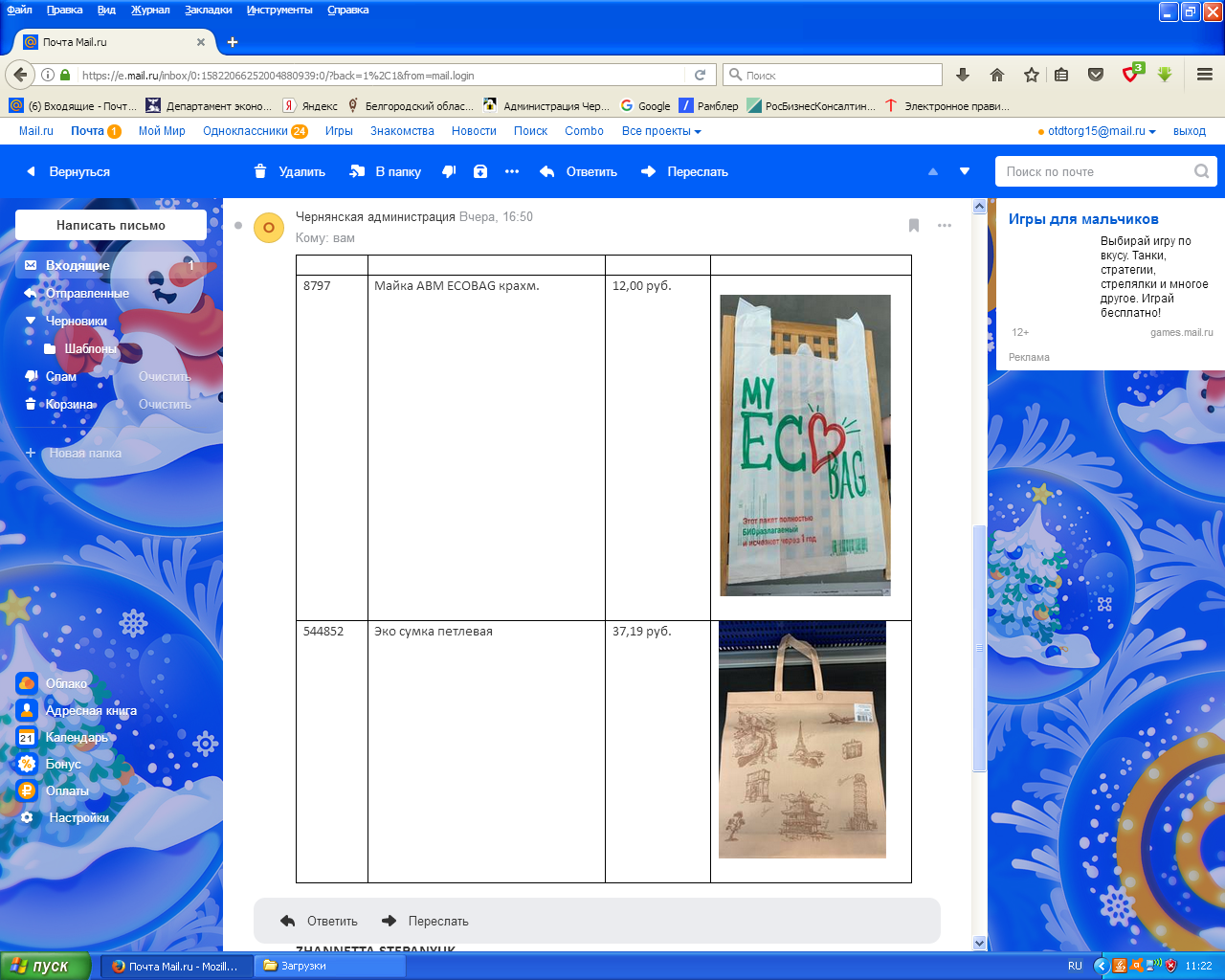 Менеджер Магазина / Магазин 1337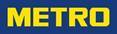 п.Дубовое, Придорожная Ул., 2308501, Белгородская обл.,P: + 7 (4722) 78-94-00, exp. 33781 М: +7 962 472 89 00E-mail: zhanetta.stepanyuk@metro-cc.ru